§7-464.  Transfers from income to reimburse principal1.  Transfer to reimburse or provide reserve.  If a trustee makes or expects to make a principal disbursement described in this section, the trustee may transfer an appropriate amount from income to principal in one or more accounting periods to reimburse principal or to provide a reserve for future principal disbursements.[PL 2017, c. 402, Pt. A, §2 (NEW); PL 2019, c. 417, Pt. B, §14 (AFF).]2.  Applicable principal disbursement.  Principal disbursements to which subsection 1 applies include the following, but only to the extent that the trustee has not been and does not expect to be reimbursed by a 3rd party:A.  An amount chargeable to income but paid from principal because it is unusually large, including extraordinary repairs;  [PL 2017, c. 402, Pt. A, §2 (NEW); PL 2019, c. 417, Pt. B, §14 (AFF).]B.  A capital improvement to a principal asset, whether in the form of changes to an existing asset or the construction of a new asset, including special assessments;  [PL 2017, c. 402, Pt. A, §2 (NEW); PL 2019, c. 417, Pt. B, §14 (AFF).]C.  Disbursements made to prepare property for rental, including tenant allowances, leasehold improvements and broker's commissions;  [PL 2017, c. 402, Pt. A, §2 (NEW); PL 2019, c. 417, Pt. B, §14 (AFF).]D.  Periodic payments on an obligation secured by a principal asset to the extent that the amount transferred from income to principal for depreciation is less than the periodic payments; and  [PL 2017, c. 402, Pt. A, §2 (NEW); PL 2019, c. 417, Pt. B, §14 (AFF).]E.  Disbursements described in section 7‑462, subsection 1, paragraph G.  [PL 2017, c. 402, Pt. A, §2 (NEW); PL 2019, c. 417, Pt. B, §14 (AFF).][PL 2017, c. 402, Pt. A, §2 (NEW); PL 2019, c. 417, Pt. B, §14 (AFF).]3.  Successive income interest.  If the asset whose ownership gives rise to the disbursements becomes subject to a successive income interest after an income interest ends, a trustee may continue to transfer amounts from income to principal as provided in subsection 1.[PL 2017, c. 402, Pt. A, §2 (NEW); PL 2019, c. 417, Pt. B, §14 (AFF).]SECTION HISTORYPL 2017, c. 402, Pt. A, §2 (NEW). PL 2017, c. 402, Pt. F, §1 (AFF). PL 2019, c. 417, Pt. B, §14 (AFF). The State of Maine claims a copyright in its codified statutes. If you intend to republish this material, we require that you include the following disclaimer in your publication:All copyrights and other rights to statutory text are reserved by the State of Maine. The text included in this publication reflects changes made through the First Regular and First Special Session of the 131st Maine Legislature and is current through November 1. 2023
                    . The text is subject to change without notice. It is a version that has not been officially certified by the Secretary of State. Refer to the Maine Revised Statutes Annotated and supplements for certified text.
                The Office of the Revisor of Statutes also requests that you send us one copy of any statutory publication you may produce. Our goal is not to restrict publishing activity, but to keep track of who is publishing what, to identify any needless duplication and to preserve the State's copyright rights.PLEASE NOTE: The Revisor's Office cannot perform research for or provide legal advice or interpretation of Maine law to the public. If you need legal assistance, please contact a qualified attorney.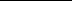 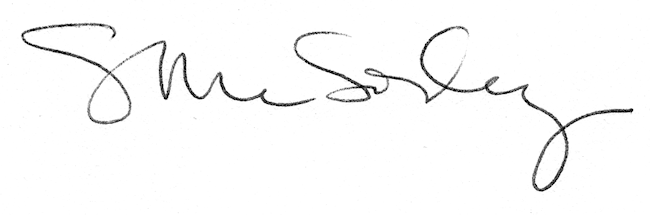 